
Studiegebied gezondheidszorg: Verpleegkunde en vroedkunde
Procedure voor het aanvragen van vrijstellingen op basis van eerder verworven kwalificaties (EVK)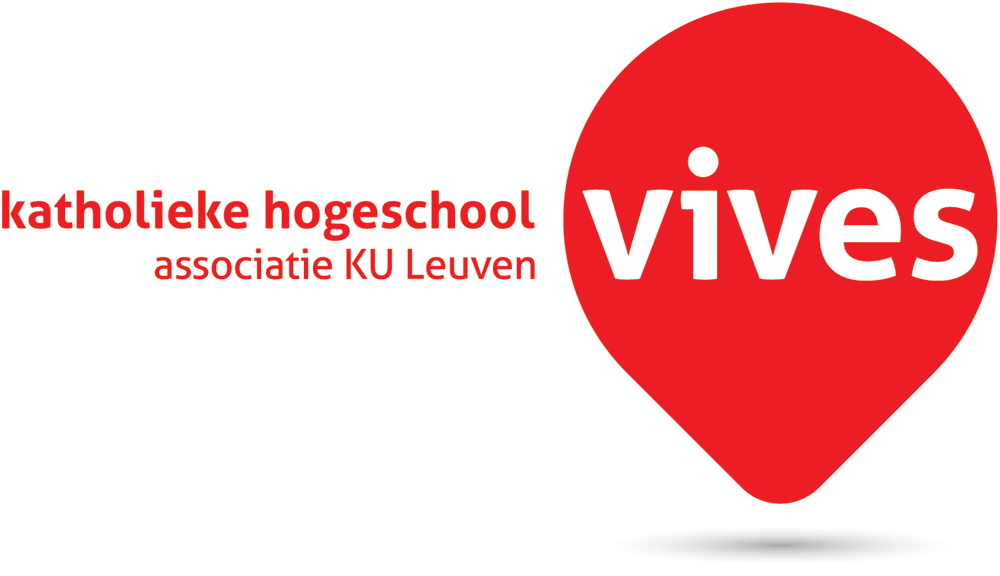 Kom ik in aanmerking voor een vrijstelling?Indien je in het verleden reeds een diploma of enkele vakken behaalde in het hoger onderwijs, is het mogelijk dat je één of meerdere vrijstellingen krijgt in je nieuwe opleiding. Je dient hiertoe een portfolio in.PortfolioJe portfolio bevat minimaal volgende documenten:Ingevuld aanvraagdocument (zie hieronder)Diploma en/of creditbewijzen ECTS-fiches van de vakken uit jouw vooropleidingStap 1: opleidingen vergelijkenEen opleidingsonderdeel (OPO) komt in aanmerking voor een vrijstelling indien de inhoud van het opleidingsonderdeel van de opleiding die jij gevolgd hebt voor 80% à 90% overeenkomt met de inhoud van de opleidingsonderdelen van de opleiding die je wil volgen. Het aantal studiepunten van het reeds afgelegde OPO moet bij voorkeur gelijk of groter zijn en mag zeker niet meer dan 1 studiepunt minder zijn dan de aangevraagde vrijstelling. Je gaat zelf na welke vakken in aanmerking komen door de inhouden te vergelijken. De inhoud van een opleidingsonderdeel vind je in de ECTS-fiche. Deze fiches van de opleidingen in VIVES kan je raadplegen in het opleidingsprogramma via www.vives.be/ects/noord. Je klikt op studiegebied Gezondheidszorg, dan professionele bachelor en de opleiding van jouw keuze. Vervolgens klik je op het programma. Daar klik je op de opleidingsonderdelen om de inhoud te zien. Stap 2: dossier samenstellenJe vult het bijgevoegde aanvraagdocument in. In de eerste kolom vul je de vakken in waarvoor je een vrijstelling aanvraagt, alsook het aantal studiepunten en de correcte B-code. Je vindt deze informatie via www.vives.be/ects/noord. In de tweede kolom vul je de informatie in over de vakken uit jouw vooropleiding. De derde kolom wordt ingevuld door de vrijstellingsverantwoordelijke. Je staaft het aanvraagformulier met je diploma en/of creditbewijzen. Het is mogelijk dat je die creditbewijzen nog moet aanvragen. Neem hiertoe tijdig contact op met de instelling waar je studeerde.Ten slotte voeg je ook de ECTS-fiches toe van de vakken uit jouw vooropleiding. Let erop dat dit het academiejaar betreft waarin jij studeerde. Je dient je portfolio in vóór 15 oktober (of tot 2 weken na inschrijving) als het opleidingsonderdelen betreft die gedoceerd worden in het eerste semester of over een volledig jaar. Voor opleidingsonderdelen die enkel gedoceerd worden in het tweede semester, moet de aanvraag binnen zijn vóór 28 februari (of tot 2 weken na inschrijving). Je mag je portfolio op papier of digitaal indienen. Stap 3: dossieronderzoekHet dossier wordt zorgvuldig bekeken door de vrijstellingsverantwoordelijke en het opleidingshoofd. Indien bijkomende informatie nodig is, word je hier tijdig van op de hoogte gebracht via jouw vives-emailadres. Je ontvangt zo snel mogelijk een antwoord. Stap 4: ISP invullenDe goedgekeurde vrijstellingen voer je nauwkeurig in in je ISP. Bij vragen of onduidelijkheden neem je contact op met de vrijstellingsverantwoordelijke. Je vindt de handleiding ‘vrijstellingen’ terug op Toledo in de community |GEZ| Studie- en trajectbegeleiding PMB onder het luikje ‘trajectbegeleiding’. VrijstellingsverantwoordelijkeHanne Vancaillie 
Studie- en trajectbegeleiding verpleegkunde en vroedkunde 
Studiegebied gezondheidszorg Hogeschool VIVES | Campus Brugge 
Xaverianenstraat 10 | 8200 BRUGGE (Sint-Michiels) | lokaal B001
tel.           + 32 50 30 51 22 
e-mail     hanne.vancaillie@vives.be
                stb.vvk.brugge@vives.be Maak een afspraak via: https://calendly.com/stb-vvk-brugge Aanvraagformulier vrijstellingen op basis van een eerder verworden kwalificatie (EVK)Je vult dit document aan met:Diploma en/of creditbewijzenECTS-fiches van de vakken uit jouw vooropleidingJe dient je portfolio in vóór 15 oktober (of tot 2 weken na inschrijving) als het OPO’s uit het eerste semester of jaar-OPO’s betreft of vóór 28 februari (of tot 2 weken na inschrijving) als het OPO’s uit het tweede semester betreft. Dit mag op papier of digitaal.Hanne Vancaillie 
Studie- en trajectbegeleiding verpleegkunde en vroedkunde 
Studiegebied gezondheidszorg 
Hogeschool VIVES | Campus Brugge 
Xaverianenstraat 10 | 8200 BRUGGE (Sint-Michiels) | lokaal B001
tel.           + 32 50 30 51 22 
e-mail     hanne.vancaillie @vives.be
                stb.vvk.brugge@vives.be Maak een afspraak via: https://calendly.com/stb-vvk-bruggeDatum aanvraagNaam en voornaamGsm-nummerStudentennummerAcademiejaarTe volgen opleiding Verpleegkunde Verpleegkunde BRUG Vroedkunde Studieverloop in het 
hoger onderwijs:JaarOpleiding InstellingIn te vullen door de studentIn te vullen door de studentIn te vullen door de studentIn te vullen door de studentIn te vullen door de studentIn te vullen door de studentIn te vullen door vrijstellingsverantwoordelijkeIn te vullen door vrijstellingsverantwoordelijkeInformatie te volgen opleiding aan VIVESInformatie te volgen opleiding aan VIVESInformatie te volgen opleiding aan VIVESInformatie te volgen opleiding aan VIVESInformatie gevolgde opleiding(en)Informatie gevolgde opleiding(en)In te vullen door vrijstellingsverantwoordelijkeIn te vullen door vrijstellingsverantwoordelijkeNaam opleidingsonderdeel (OPO)* of 
onderwijsleeractiviteit (OLA)* 
waarvoor je een vrijstelling aanvraagt. Aantal SPB-code*OPO/OLAFaseNaam OPO/creditbewijs(bewijzen) waarvan de competenties, doelstellingen, inhouden je aanvraag  voor de vrijstelling in de eerste kolom ondersteunen.Aantal SPAantal SPEVKAantal SP afgekeurd1–2–31–2–31–2–31–2–31–2–31–2–31–2–31–2–31–2–31–2–31–2–31–2–31–2–31–2–3Totaal:*Raadpleeg het studieprogramma op www.vives.be/ects/noord  *Raadpleeg het studieprogramma op www.vives.be/ects/noord  *Raadpleeg het studieprogramma op www.vives.be/ects/noord  OpmerkingenHandtekening opleidingshoofd